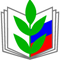 УТВЁРЖДЁН:						                                                     на заседании  Городского комитета							Лесосибирской территориальной (городской)						организации Профсоюза работников народного 						образования   № 6-2  «15»февраля  2022г		ПУБЛИЧНЫЙ ОТЧЁТЛесосибирскогогородского комитетаПрофсоюза работников народногообразования и наукиРоссийской Федерацииза 2021 годВыполняя решения VIII Съезда Общероссийского Профсоюза образования, комитет городской организации Профсоюза в 2021 году работал по выполнению следующих задач:•	защита социально-трудовых прав, содействие повышению заработной платы работников образования, совершенствованию её структуры;•	развитие социального партнерства в целях улучшения социальной поддержки членов Профсоюза;•	повышение активности профсоюзных организаций, увеличение их численности;•	усиление контроля над созданием условий охраны труда в образовательных организациях;•	содействие сохранению и укреплению здоровья членов Профсоюза, расширению их участия в занятиях физкультурой и спортом в связи с объявленным ЦС Профсоюза годом «Спорт. Здоровье. Долголетие».Как и в предыдущий год, многие запланированные мероприятия проводились в режиме онлайн из-за эпидемии Covid-19.СТРУКТУРА И ЧИСЛЕННОСТЬ ГОРОДСКОЙ ОРГАНИЗАЦИИСохранение численности городской профсоюзной организации, повышение активности первичных профсоюзных организаций (ППО), укрепление авторитета Профсоюза всегда были главными направлениями деятельности комитета городской организации Профсоюза. В связи с ограничительными мерами, связанными с пандемией и невозможностью проведения некоторых мероприятий, усложнилась работа по сохранению профсоюзного членства.Инфраструктура городской сети образовательных учреждений разнообразна. В городе функционирует  15 дошкольных образовательных организаций, 9 общеобразовательных учреждений, в том числе лицей и муниципальная гимназия, кроме этого 2 краевых учреждения – Лесосибирский кадетский корпус, общеобразовательная коррекционная школа; 2 негосударственных учреждения – православная гимназия и школа-колледж «Знание», образовательное учреждение дополнительного образования «Центр дополнительного образования города Лесосибирска». Проведена реорганизация МБДОУ «Детский сад № 7 «Улыбка» путем присоединения к МБДОУ «Детский сад № 6 «Светлячок»,  МБДОУ «Детский сад № 9 «Сказка» путем присоединения к МБДОУ «Детский сад № 31 «Аленушка», закрытие МБДОУ «Детский сад № 32 «Одуванчик» города Лесосибирска.         Первичными организациями, городской  организацией профсоюза  принимались меры по сохранению профсоюзного  членства. В 2021 году в члены профсоюза  было принято 31 человек. Проводилась разъяснительная  работа с педагогами, руководителями образовательных организаций о роли и достижениях профсоюза по вопросам  повышения заработной платы педагогам, защиты их трудовых прав. В связи с принимаемыми мерами процент профсоюзного членства не снизился по сравнению с 2020 годом и сохранился на уровне 34,8 %.                                                                                                                                По сравнению с 2020 годом, в 2021 году количество профорганизаций не изменилось, но в связи с объединением детских дошкольных учреждений общая численность членов Профсоюза уменьшилась. Объединение садов отрицательно сказалось на качественном наполнении организации. Наблюдается негативное отношение некоторых руководителей к присутствию профсоюзных ячеек в организации. Стабильной остается численность таких профсоюзных организаций, как:МБДОУ № 1 «Росток» – 69,7 %;МБОУ «Лицей» – 59,9%.Охват профсоюзным членством увеличился в МБОУ «Гимназия», ООШ № 5, СОШ № 2.Причины низкой мотивации были проанализированы на заседаниях городского комитета, а также при личных встречах с представителями коллективов. Проведен семинар по данной теме преподавателем ЧУ ДПО ФПКК «ВСРУЦП». Еще одна причина снижения численности – это реорганизация учреждений, при которой происходит объединение, и ликвидируются профсоюзные организации. При этом работодатели противодействуют созданию у себя профорганизаций. Так что ликвидированную «первичку» крайне сложно создавать в новом (иногда лишь юридически новом) ОУ.Причиной падения профсоюзного членства можно считать и недостаточное финансирование работы по увеличению профчленства. Первичные организации продолжают «выбирать» суммы на материальную помощь из бюджета городской организации, поэтому на обучение не хватает средств.Недостаточно эффективна работа профорганизаций по защите людей на рабочем месте и отсутствие у работников необходимой информации о профсоюзах. Неумение, а подчас и нежелание председателей ППО вести конструктивный и аргументированный диалог, демонстрирует бессилие организации и приводит к оттоку её членов.Однако, сетование на объективные сложности, представляющиеся совершенно непреодолимыми, являются лишь оправданием недостаточной собственной активности. Первоочередной задачей считаем решение проблемы нескоординированности действий и рассогласованности интересов разных уровней профсоюзной структуры.Считаем, что работа по мотивации профсоюзного членства должна быть продолжена и усилена в следующем году. Необходимо больше внимания уделить перспективному планированию деятельности городского комитета, работе над  повышением сознательной мотивации вступления в организацию, пониманием того, что профсоюз остался одним из немногих социальных институтов, способных защищать права трудящихся.Мотивационной работе способствует сайт https://www.lesosibprof.ru/, созданный Лесосибирской профсоюзной организацией и размещённый на сайте отдела образования города.ОРГАНИЗАЦИОННАЯ РАБОТАПрошедший год также вносил изменения в работу городской организации профсоюза. Некоторые заседания президиума городского комитета профсоюза проходили в онлайн режиме.В отчётный период городской комитет профсоюза  продолжил  практику  работы по подготовке   и проведению Публичного отчёта, участию в акциях, мониторингах, конкурсах профессионального мастерства педагогических работников.    На заседаниях  Президиума в отчётный период рассмотрены вопросы, в том числе:  «О начале процедуры по  разработке и заключению  отраслевого  Соглашения между  администрацией города и территориальной (городской) организацией профсоюза работников народного  образования и науки РФ на 2022-2024 гг», «Об утверждении  отчёта по колдоговорной кампании за 2021 год», « Об утверждении отчёта  по охране труда за 2021 год»,  «О выделении денежных средств на поощрение финалистов  конкурса профессионального мастерства»,  «О Плане основных мероприятий», «Об утверждении Публичного отчёта за 2021 год», «О номенклатуре  дел городской организации профсоюза на 2022 год», «Об итогах сводного статистического отчёта за 2021 год», и другие.    Президиумом городской организации Профсоюза в 2021 году проведено 5 заседаний Президиума, на которых было рассмотрены вопросы внутрисоюзной работы и социально-экономической защиты членов Профсоюза, в том числе:•	О региональной тематической проверке соблюдения трудового законодательства в образовательных организациях в 2021 году.•	О тематической проверке по осуществлению контроля за безопасной эксплуатацией зданий и сооружений образовательных     организаций.•	О соблюдении трудового законодательства по теме «Изменение оплаты труда в трудовых договорах» в 2021 году. •	Об организации работы в автоматизированной информационной системе «Единый реестр Общероссийского Профсоюза образования».•	Об участии профсоюзных работников и внештатных инспекторов в составе комиссий по приемке муниципальных образовательных организаций города к новому 2021-2022 учебному году и результатах этой работы.•	Об участии городской организации в проведении городского Дня коллективных действий Профсоюзов•	О начале переговоров по заключению нового двухстороннего Соглашения между Администрацией города Лесосибирска и Лесосибирской городской организации Профсоюза работников образования и науки РФ на 2022-2024 г.г.•	О работе с заявлениями, обращения и жалобами членов Профсоюза и другие.В течение 2021 года проводились заседания постоянных комиссий, созданных при комитете городской организации Профсоюза: по защите социально-трудовых прав, по охране труда, по организационно-массовой работе, по работе с молодыми педагогами. На заседаниях этих комиссий рассматривались вопросы тематических проверок в образовательных организациях, проведения мероприятий, конкурсов, акций, фестивалей в соответствии с перспективным планом работы.В 2021 году Лесосибирская городская организация принимала участие в краевых профсоюзных акциях «Утренняя подзарядка», «Профсоюзная открытка», «За достойный труд», в Первомайской акции профсоюзов, «Профсоюзная ёлка»; городских конкурсах «Учитель года» и «Воспитатель года», «Культурный полиатлон-2021». В рамках года «Спорт. Здоровье. Долголетие» стал партнёром  городской Спартакиады учителей города, спортивных мероприятиях в дошкольных учреждениях. В целях популяризации профсоюзного движения команда Профсоюза образования приняла участие в автопробеге команд школ, детских «РАЛЛИ SKILLZ», посвящённом празднованию Дня Учителя и Дня дошкольного работника. Была организована встреча молодых педагогов с главой администрации города и начальником отдела образования.Продолжает работу Совет молодого педагога, два делегата которого приняли участие в выездной летней школе. Молодые педагоги активно участвуют во всех мероприятиях, проводимых городским комитетом Профсоюза и первичными профсоюзными организациями.СОЦИАЛЬНОЕ ПАРТНЁРСТВО  Городская профсоюзная организация тесно взаимодействует с отделом образования и администрацией города. Взаимодействие осуществляется в рамкахсовместных комиссий по охране труда, которые обеспечивают контроль соблюдения требований охраны труда в образовательной организации.Взаимодействие с надзорными органами, в основном, осуществляется при приемке образовательных организаций к новому учебному году.По итогам приемки учреждений образования к началу нового 2021-2022 учебного года и работе в осенне-зимний период представления не выдавались, выявленные в ходе обследований нарушения правил и норм охраны труда, в обязательном порядке, включались в Акты приемки учреждений.Вопросы социального партнерства рассматриваются на заседаниях президиумов городского комитета профсоюза:1. Об итогах колдоговорной кампании в Лесосибирской городской организации в 2021 году.	2. О работе первичных профсоюзных организаций  по социальному партнерству.В 2021 году закончился срок действия трёхстороннего Соглашения между Лесосибирской территориальной (городской) организации Профсоюза работников народного образования и науки Российской Федерации, Управлением образования и администрацией города.С 1 января 2022 года действует новое двухстороннее Соглашение между Лесосибирской территориальной (городской) организации Профсоюза работников народного образования и науки Российской Федерации и администрацией города, в котором дополнительно предусматриваются: - порядок осуществления образовательной деятельности с применением электронного обучения и дистанционных образовательных технологий, как в месте нахождения образовательной организации, так и за ее пределами;- предоставление дополнительного времени (оплачиваемых дней) работникам для прохождения вакцинации от коронавирусной инфекции (COVID-19), с учетом финансово-экономического положения работодателя и закреплением условий и порядка в коллективном договоре организации;- предоставление свободного дня (дней) для прохождения диспансеризации в порядке, предусмотренном статьей 185.1 Трудового кодекса Российской Федерации;- условия реализации права педагогических работников, ведущих преподавательскую работу, не присутствовать в образовательной организации в дни, свободные от проведения занятий по расписанию и выполнения непосредственно в организации иных должностных обязанностей, предусмотренных квалификационными характеристиками по занимаемой должности, а также от выполнения дополнительных видов работ за дополнительную оплату.Профсоюзные организации активно  участвуют   в работе коллегиальных органов при рассмотрении вопросов, затрагивающих интересы работников, регулирующие социально-трудовые отношения, касающиеся  оплаты труда, аттестации работников, распределения учебной нагрузки. Члены Профсоюза  принимали активное  участие в городских конкурсах профессионального мастерства «Учитель года», «Воспитатель года». ПРАВОЗАЩИТНАЯ РАБОТАЗа отчетный период были проведены  тематические проверки по соблюдению законодательства о труде, обеспечению прав работающих членов профсоюза.В ходе приемки образовательных организаций к новому учебному году проверялся порядок принятия локальных нормативных актов, коллективного договора, Положений об оплате труда и правильность заключения трудовых договоров и дополнительных соглашений к трудовым договорам с работниками.Профсоюзная организация осуществляет проведение ежегодного мониторинга по несчастным случаям в подведомственных образовательных организациях, анализ и обобщение полученных результатов; проводит учет и анализ причин производственного травматизма  при реализации образовательной деятельности за истекший год.В 2021 г. произошёл один несчастный случай среди работников, по результатам которого проведена проверка и вынесено заключение. Во время ночной смены по графику в помещении МБОУ «Лицей» произошёл сердечный приступ со смертельным исходом сторожа Белянина М. А.,  квалифицированное как несвязанное с производством. Вины образовательного учреждения не выявлено.В 2021 г. личных обращений, заявлений и жалоб членов профсоюза по вопросам нарушений законодательства по охране труда не поступало. В прошедшем году не было задержек выплаты заработной платы. Несмотря на это, ежемесячно поступало много обращений по срокам выплаты заработной платы. Заработная плата из местного и краевого бюджетов выплачивалась раньше сроков, установленных в трудовых договорах работников, в пределах 7-10 дней после отработанного периода.ДЕЯТЕЛЬНОСТЬ ПРОФСОЮЗА  ПО ОХРАНЕ ТРУДАВ течение 2021 года деятельность городской профсоюзной организации была направлена на выполнение работодателем требований законодательства по охране труда и обеспечение гарантий безопасных и здоровых условий труда работников. Члены ГК, а также председатели ППО, участвовали в работе комиссии по приемке учреждений образования к началу нового 2021-2022 учебного года, к работе в осеннее – зимний период. Проверялось выполнение требований санитарно-гигиенической и пожарной безопасности, состояние и наличие документации по вопросам охраны труда, приказы по охране труда на начало учебного года.Среди выполненных мероприятий по охране труда в 2021г. – проведениеобщепрофсоюзной тематической проверки по осуществлению контроля за безопасной эксплуатацией зданий и сооружений образовательных     организаций. Проверка была осуществлена в 16 образовательных учреждениях комиссионно. В составы комиссий вошли:-председатель ППО учреждения образования;-уполномоченный по охране труда профсоюзного комитета;-заместитель руководителя по административно- хозяйственной работе;- учитель физической культуры (инструктор по физической культуре и спорту);-воспитатели детских садов, непосредственно осуществляющие деятельность по оздоровлению.В МБОУ «Гимназия», МБОУ СОШ № 2, МБОУ «Лицей» обнаружены следы намокания в результате протечек, трещины на стенах. В ОУ «Гимназия», СОШ № 1 и СОШ № 9 наблюдаются повреждения отмостки в цоколе. Следы протекания имеются в лицее и гимназии. Приборы отопления не закрыты сетками или щитами, не выступающими из плоскости стены  в МАДОУ № 43. В МАДОУ № 43, МБДОУ № 34, 10, МБОУ № 9 светильники не оборудованы сетками от повреждения мячом в спортзалах, предназначенных для проведения спортивных игр, оконные проемы не имеют защитное ограждение от ударов мячом.Практически во всех ОУ окна не имеют фрамуги, открывающейся с пола, не имеют солнцезащитные приспособления.Помещения спортивных залов не оборудованы системой приточно-вытяжной вентиляции в МБДОУ № 34, 10, МБОУ № 9, № 1, гимназии.Итоги проверки были донесены до сведения администрации ОУ, президиума городского комитета Профсоюзов, начальника отдела образования. Меры по устранению выявленных нарушений будут заложены в формирование бюджета ОУ на 2022 год.Личных обращений, заявлений и жалоб членов профсоюза по вопросам нарушений законодательства по охране труда уполномоченными по охране труда не рассматривались из-за их отсутствия.В рамках участия организаций Профсоюза в реализации мероприятий, направленных на выявление, оценку и снижение уровней профессиональных рисков было организовано дистанционное обучение руководителей ОУ по теме «ОЦЕНКА ПРОФЕССИОНАЛЬНЫХ РИСКОВ. МЕТОДЫ. МЕРЫ УПРАВЛЕНИЯ» на базе ЧУ ДПО ФПКК «ВСРУЦП».	В рамках Всемирного дня охраны труда проведены инструктажи и проверки знаний работников по охране труда. Проведены профилактические мероприятия по правилам и мерам безопасного поведения и безопасной жизнедеятельности. Обновлены стенды по охране труда.Принимали участие в акциях и мероприятиях, организованных Краевой организацией Профсоюза и ФНПР Красноярского края:- «За достойный труд»;- встреча главы администрации города, начальника отдела образования и профсоюзной организации с молодыми педагогами города.Проделывается работа, направленная на:- постоянное повышение уровня квалификации профактива, и своевременноеинформирование членов профсоюза по вопросам обеспечения требований охранытруда;- создание оптимальных и безопасных условий труда.Образовательные организации стали чаще использовать в качестве дополнительного источника финансирования мероприятий по охране труда возможность возврата части сумм страховых взносов до 20% (приказ Минтруда России № 467н от 14.07.2021) на предупредительные меры производственного травматизма, в том числе, на проведение специальной оценки условий труда, обучение по охране труда, проведение медицинских осмотров.Анализируя цифровые данные по финансированию мероприятий по охране труда, можно заметить существенное увеличение расходов на улучшение условий труда. Объясняется это не только объемами выполненных работ, но и увеличением стоимости выполнения работ по охране труда. Например, расходы на проведение медосмотров увеличились до 8018762,40 руб (по сравнению с 2020 г - 6823550,00 руб.) Также увеличилась сумма средств, связанная с возвратом 20 % сумм страховых взносов из ФСС. Таким правом в этом году воспользовались 6 учреждений.Продолжают уменьшаться расходы на обучение по охране труда руководителей, специалистов, членов совместных комиссий по охране труда, других категорий работников образовательных организаций (всего 40300,00 руб).ИНФОРМАЦИОННАЯ РАБОТАВ Автоматизированной информационной системе Общероссийского Профсоюза образования создана база данных всех первичных профсоюзных организаций, на данный момент 334 человека поставлены на электронный профсоюзный учет. Работа по постановке остальных членов Профсоюза продолжается.Информация о деятельности городской организации профсоюза размещается на страницах сайтов краевой и городской организации профсоюза. Во всех первичных организациях используется информационный материал    из профсоюзных изданий   «Мой профсоюз» и «Солидарность».ОБУЧЕНИЕ ПРОФСОЮЗНОГО АКТИВАВ 2021 году  обучение профсоюзного актива городским комитетом Профсоюза проводилось в системе в соответствии с утвержденным планами работы:Мотивация профсоюзного членстваОб актуальных вопросах организации работы в автоматизированной информационной системе «Единый реестр Общероссийского Профсоюза образования» (АИС). Об участии в голосовании в выборах в Государственную Думы и Законодательное Собрание.   Об участии Лесосибирской городской организации в Дне коллективных действий профсоюзов «За достойный труд!». О взаимодействии по вопросам охраны труда со  сторонними организациями. Члены профсоюза городской организации Профсоюза принимали участие в конкурсах профессионального мастерства, соучредителем которых является Общероссийский Профсоюз образования.Подводя итоги прошедшего года, городская организация профсоюза выражает благодарность руководителям, социальным партнерам, председателям первичных профсоюзных организаций за активную общественно-значимую деятельность и всем членам Профсоюза, которые сохраняют верность ценностям профсоюзного движении, за доверие и веру в солидарность и единство в отстаивании своих трудовых прав. Центральный Совет Общероссийского Профсоюза образования объявил 2022 - годом корпоративной профсоюзной культуры. Резервы для дальнейшего развития есть: это, прежде всего – настойчивая целенаправленная работа по изменению политики  воспроизводства и закрепления педагогических кадров, по повышению оплаты труда педагогов, содействие сохранению и укреплению здоровья членов Профсоюза.В целях повышения эффективности работы первичных профсоюзных организаций городским комитетом организации Профсоюза в соответствии с планом работы на 2022 год планируется посещение всех первичных профсоюзных организаций, в том числе проведение встреч с коллективами образовательных организаций, посещение профсоюзных собраний.На заседаниях Президиума и Городского комитета планируется принятие «Комплексной программы мотивации профсоюзного членства и привлечения молодежи».В следующем году необходимо продолжить работу в АИС, способствовать повышению авторитета организации, как социального гаранта, который сильно подорван в глазах рядовых членов, усилить работу информационной комиссии, продумать пути перехода от привычных социально-распределительных функций к реальной защите трудовых интересов и прав работников.	